II. ISPIT ZNANANJASkupina APopuni tablicuŠto je to elektromagnetska indukcija ?Opiši pokus s elektromagnetskom indukcijom.Kako riječima glasi Ohmov zakon?Što je ampermetar ?Opiši riječima i prikaži shemom spajanje voltmetra u             strujni krug.Ako je električni otpor nekog stroja 50 kΩ, a spojen je       na električni napon od 0 008 MV, kolika električna  struje njime teče?Snaga nekog stroja iznosi 0.04 GW, a njime teče        električna struja od  20 kA, na koji je  električni        napon spojen ?Rad što ga obavi neki stroj iznosi 7.2 GJ.       Stroj radi 2 sata.  Ako je spojen na napon gradske mreže, koja električna struja njime teče ?22211112445RJEŠENJA I NAČIN BODOVANJAPopuni tablicu        Ako je red u tablici  točno ispunjen, donosi 2 boda. Ako u redu u tablice jedna pogreška, ili jedna stavka nedostaje donosi 1 bod.  Ako je u redu u tablici samo jedno točno, ne donosi bodove.Elektromagnetska indukcija je pojava koja se javlja kod međusobnog gibanja zavojnice i magneta.Na zavojnicu je bio spojen  voltmetar. Pri  pomicanju magneta unutar zavojnice, voltmetar pokazuje neku vrijednost. (  Moguće i prikazati crtežom )Električni otpor proporcionalan  je električnom naponu , a obrnuto proporcionalan električnoj struji u strujnom krugu.Ampermetar je uređaj za mjerenje  električne struje.Voltmetar spajamo u strujni krug paralelno s potrošačem.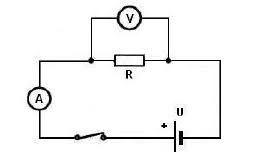 R = 50 kΩ =  50 000 Ω            1U =  0.008 MV= 8 000 V        1II=  U : R I = 8000 : 50 000 = 0.16 A       2P =  0.04 GW = 40 000 000 W  1I = 20 kA= 20 000A                    1UU = P : IU = 40 000 000 : 20 000U = 2 000 V                                1U = 2 kV                                     1       W =  7.2 GJ= 7200 000 000 J      1  t=  2 h = 7200 s                            1U = 230 V  I W =  U· I · t7 200 000 000 = 230 · I ·7 2007 200 000 =  1656 · I          1I = 7200 000 : 1656 I ≈ 4347.83 A                      1I ≈ 4.4 kA                             1                 222111111II. ispit skupina BPopuni tablicuGdje se primjenjuje elektromagnetska indukcija ?Opiši pokus vezan za elektromagnetsku indukciju.Kako glasi riječima Ohmov zakon ?Što je voltmetar ?Opiši riječima i prikaži shemom spajanje ampermetra u strujni krug .Ako je električni otpor nekog stroja 5 mΩ, a njimeteče električna struja od 1 MA, na koji je električnii napon spojen ?Snaga nekog stroja iznosi 2.2 MW, a spojen je na        električni napon od  0.2 mV, koja električna struja        njime teče ?Rad što ga obavi neki stroj iznosi 7.2 GJ.      Stroj radi 2 sata. Ako njime teče električna struja      od 0.5 kA,  na koji je napon spojen?RJEŠENJA I NAČIN BODOVANJAPopuni tablicuAko je red u tablici  točno ispunjen, donosi 2 boda. Ako u redu u tablice jedna pogreška, ili jedna stavka nedostaje donosi 1 bod.  Ako je u redu u tablici samo jedno točno, ne donosi bodove.elektromotor, generator, dinamo, električna gitara,…Na zavojnicu je bio spojen  voltmetar. Pri  pomicanju magneta unutar zavojnice, voltmetar pokazuje neku vrijednost. (  Moguće i prikazati crtežom )Električni otpor proporcionalan  je električnom naponu , a obrnuto proporcionalan električnoj struji u strujnom krugu.Voltmetar je uređaj za mjerenje električnog napona.Ampermetar u strujni krug spajamo serijski s potrošačem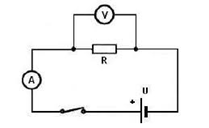 R = 5 mΩ = 0.005 ΩI = 1 MA  = 1 000 000 A U U = R· IU = 0.005 · 1 000 000U = 5 000 VU = 5 kVP = 2.2 MW = 2 200 000 WU = 0.2 mV = 0.0002 = V II = P : U I = 2 200 000 : 0.0002I = 1.1  ·  1011 AI = 110 GA =0.11 TAW =  7.2 GJ= 7200 000 000 J        1    t=  2 h = 7200 s                            1 I = 0.5kA = 500 A                        1               U W =  U· I · t7 200 000 000 =   U· 500 · 7 2007 200 000  000=  U · 3 600 000           U = 72 000 : 36 U = 2 000 V                          1U = 2kV                                 1222111111111111